Cartes de saumons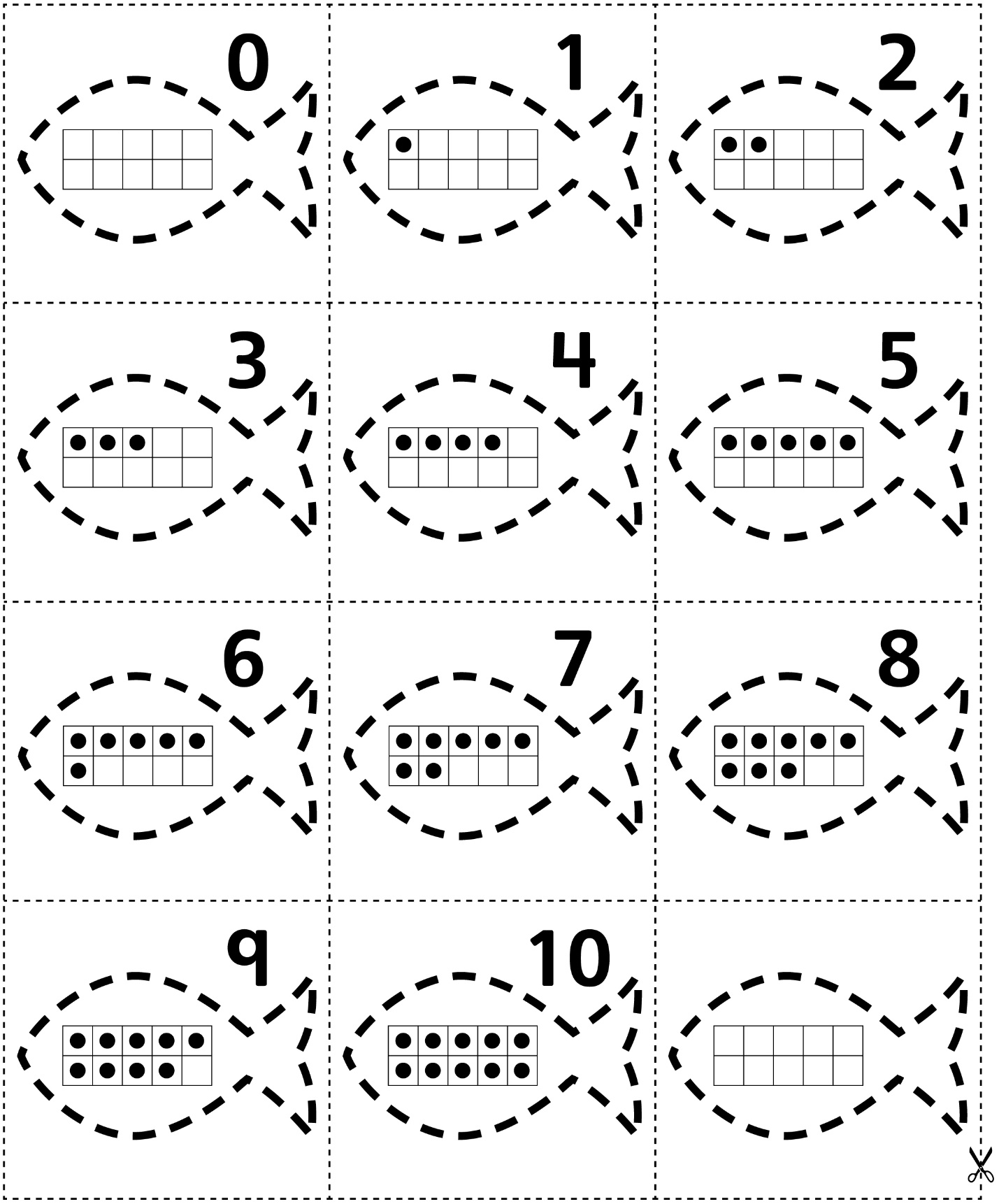 Cartes de saumons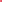 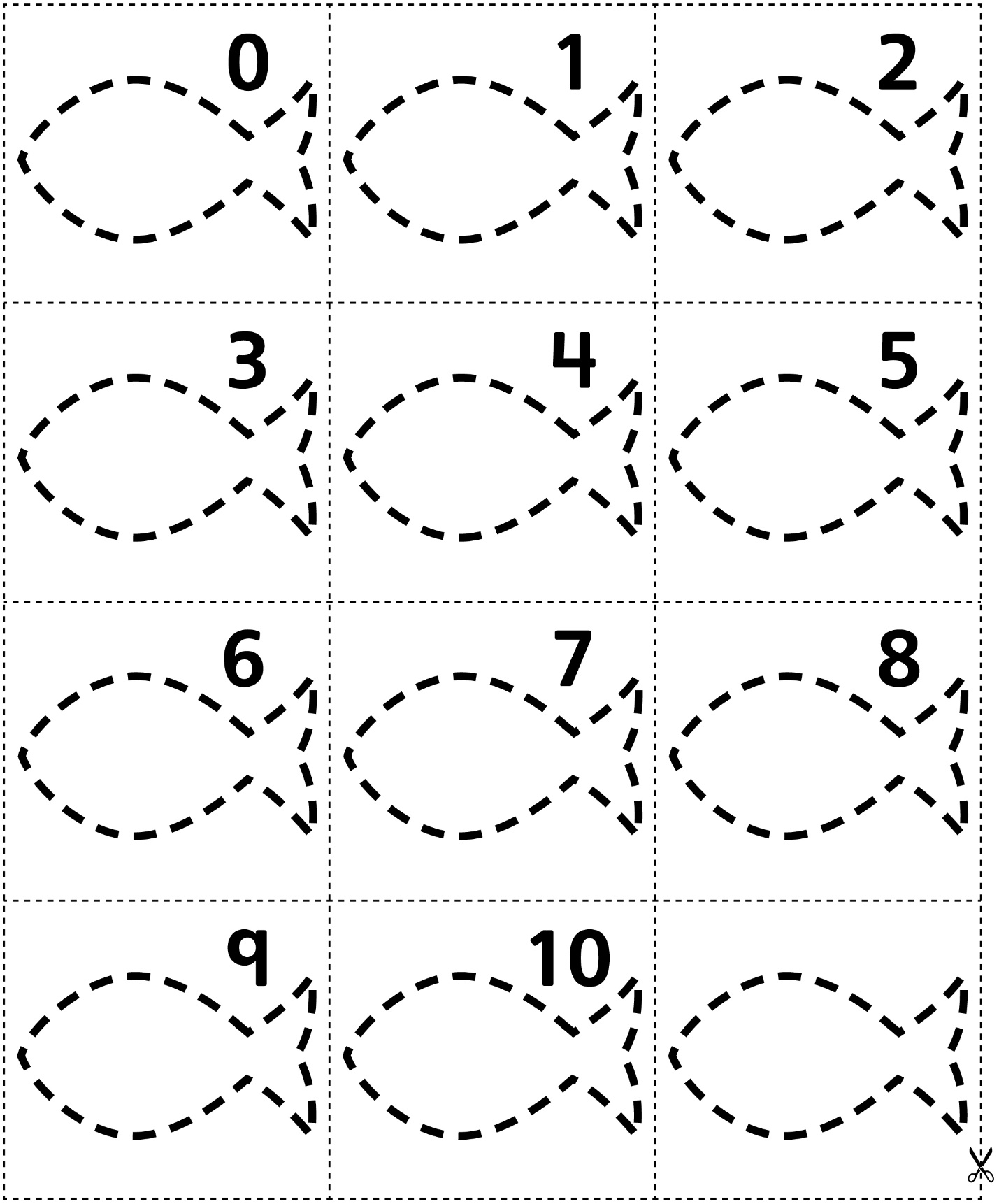 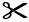 